August – Precision Piecing and Flying Geese Block.Seek help on facebook or ask quilt friends if instructions are not clear. Main Block – Precision Piecing. One 4 ½” square of fabric that looks like wrapping paper. One 1” strip, 9 ½” long for the ribbon on the present. Bow on top – Flying Geese.  One 1 ½” square of the fabric used on the strip for ribbon. One 1 ½” square of background fabric. Two  1 1/2  “ pieces of background fabric. Assembly- Cut 1” into 4 ½ strip and 5” strip. Cut the 4 ½” Square across the center. Sew the 4 ½” strip to each side of the square.Cut the new square opposite direction then the strip sewn. Sew the 5” strip to both sides of the square. Iron after you sew each side, this helps keep it flat and straight before you sew the next piece. Finished Present. You have one unit square with two strips crossing over. Precision piecing is when each strip measures 1/2” straight, showing your ¼ seams are true and your square is still square.  Now use ¾” for skinnier ribbon, notice in picture the width. Now cut your 1 ½” background square on the diagonal. This will make a triangle for you flying geese. When cutting I move ¼” away from the center so the seam doesn’t take away from the triangle. See picture. Now cut your 1 ½” ribbon fabric in half. Making two even ½ square triangles. Sew the long side of the ½ square triangle to the short side of the background triangle. Align the tips so you have points on your bow. (normally flying geese you want the tip on your center triangle, for the bow you want tips on your outside fabric.) Finished Flying Geese block. Sew your background piece to each side of the triangle on the ends (ribbon fabric). You have the bow; sew the bow strip on top of the square.Yeah, You have a present with a bow. Make 3-6 presents for under your tree. 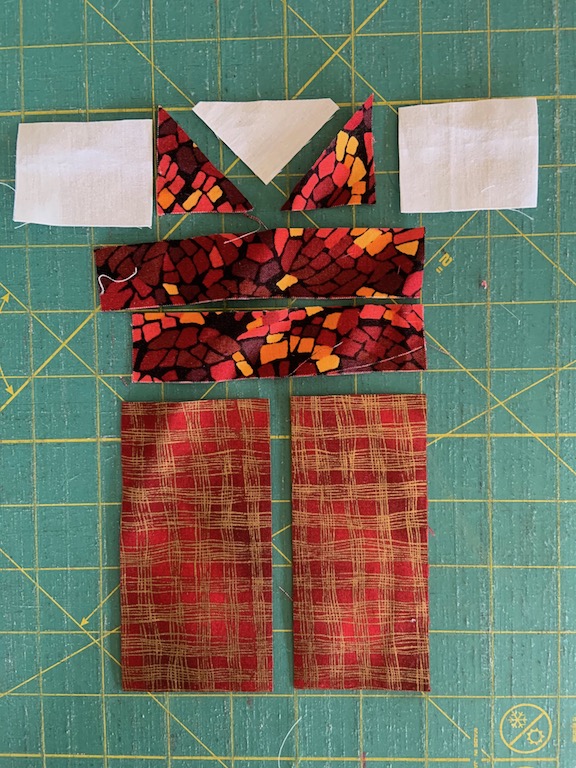 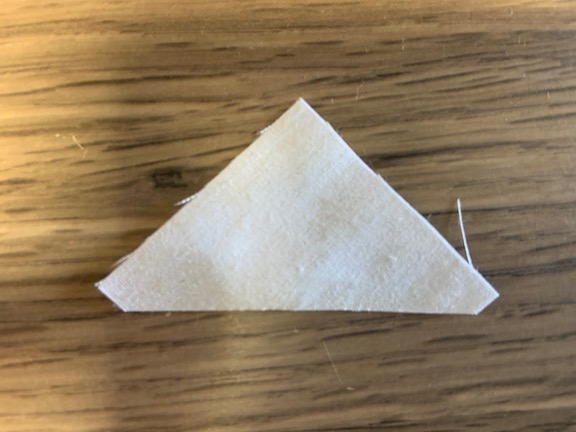 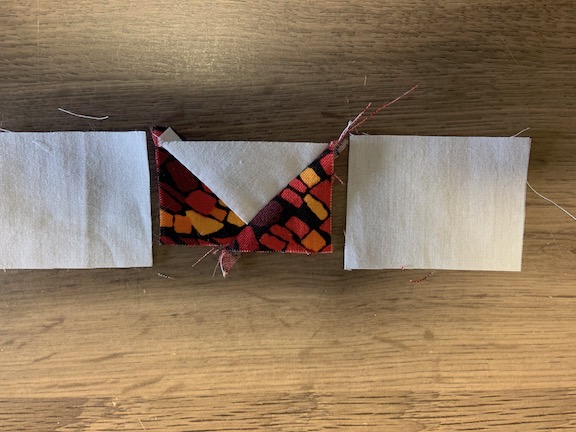 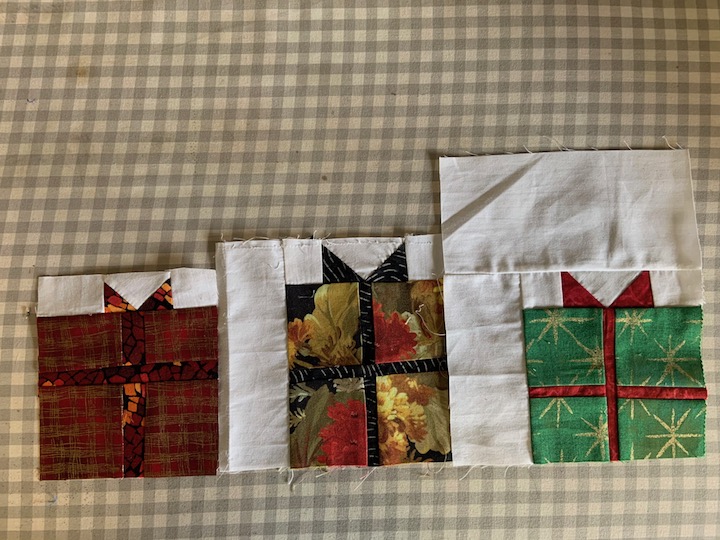 